	         1. Внести в постановление администрации Палехского муниципального района от 29.04.2016 № 267-п «Об утверждении муниципальной программы «Развитие туризма в Палехском городском поселении» изменения, изложив Приложение к постановлению в новой редакции (прилагается).        2. Настоящее постановление подлежит опубликованию в информационном бюллетене органов местного самоуправления Палехского муниципального района.   Приложение к постановлению администрации Палехского муниципального района                                                                                                        от  ____________ №   ___-пПриложение к постановлению администрации Палехского муниципального районаот  29.04.2016 № 267-пМуниципальная программа        «Развитие туризма в Палехском городском поселении»ПАСПОРТмуниципальной программы Палехского городского поселенияПримечание:* реализация программы предусматривает привлечение софинансирования за счет средств федерального и областного бюджетов, объемы которых будут указаны в паспорте программы после утверждения в установленном порядке распределения соответствующих субсидий.2. Анализ текущей ситуации в сфере реализации муниципальной программы Актуальность разработки и принятия Программы "Развитие туризма в Палехском городском поселении" обусловлена международными и общероссийскими тенденциями развития отрасли "туризм". Современная туристская индустрия является одной из крупнейших высокодоходных и наиболее динамично развивающихся отраслей.Туризм укрепил свои позиции в качестве значимой отрасли экономики Палехского городского поселения, района и стал играть важную роль в его социально-экономическом развитии. Это инструмент, который позволяет комплексно решать целый ряд задач – привлечение инвестиций, содействие развитию смежных отраслей экономики; быстрое создание рабочих мест, благоустройство территории, развитие коммунальной инфраструктуры, улучшение состояния дорог.Палехское городское поселение и район в целом обладают значительным потенциалом в развитии туризма: бренд палехской лаковой миниатюры известен далеко за пределами России, традиции иконописи и других народных промыслов привлекают на территорию Палехского района порядка 50 тысяч туристов ежегодно.За последние годы в Палехском городском поселении и районе, кроме действующего Государственного музея палехского искусства, и Крестовоздвиженского храма, появились новые объекты туристской сферы. Это МУП «Палехский туристский центр», туристическая фирма «Славянка» в д. Пестово с ее конными маршрутами, охотой и этно-представлениями, гостевой дом «Ковчег», новые объекты питания и торговли. Но они не рассчитаны на большой поток туристов, к тому же действуют обособленно. Палех на протяжении многих лет является центром притяжения на маршрутах «Золотого кольца», поселок входит в новый туристский проект «Золотой Венец России», а также в совсем молодой проект «Сказочное кольцо России», который смог в полной мере оценить потенциал Палеха как родины Жар-птицы.На сегодняшний день в комплексном экскурсионном обслуживании туристов задействованы Государственный музей палехского искусства, Палехское художественное училище, Дом ремесел, предприятия по производству изделий лаковой миниатюры. Реализуются инвестиционные проекты по созданию иконописных мастерских и количество таких частных предприятий с каждым годом увеличивается. В 2014 году открылось новое здание музея палехского искусства – Музей иконы, что даст новый импульс к развитию туризма и увеличению туристического потока.Но не только перечисленные туристические объекты могут привлечь на территорию Палехского городского поселения и  района гостей. Приверженцы событийного туризма могут посетить крупные ежегодные мероприятия, которые  стали для района имиджевыми и привлекают участников и гостей не только из близлежащих районов, но и из разных областей. Такими мероприятиями по праву могут считаться:- Организация и проведение Крестовоздвиженской ярмарки – фестиваля  «Палех – город мастеров», где  главными действующими лицами являются палешане и жители Палехского района, а так же к участию в ярмарке приглашаются представители Ивановской области и всех регионов России, на территории которых бытуют традиционные художественные промыслы, мастера-умельцы декоративно-прикладного и народного творчества, предприятия и организации, занимающиеся производством художественных предметов народного искусства, представители сельскохозяйственных предприятий и крестьянских подворий.         - Фестиваль «Яблочный Спас» - проект, объединяющий творчески ориентированных людей, уникальное по масштабности арт-событие, отвечающее интересам творческого сообщества Палеха и Ивановского региона в целом. Одновременно с этим, фестиваль открыт для участия соседним городам, представителям других регионов и стран. Более того, проведение фестиваля направлено на объединение усилий для совместного решения локальных и глобальных проблем, назревших в творческом мире, продвижения культурно значимых идей и проектов.      Благодаря обширному комплексу мероприятий, фестиваль  способствует активизации творческих процессов, созданию культурного пространства, необходимого для возрождения и развития творческой атмосферы художников Палеха.       Своевременным шагом по сохранению и развитию уникального, исконно русского, туристического центра стало включение Инвестиционного проекта по созданию туристско-рекреационного кластера «Палех» в перечень мероприятий федеральной целевой программы «Развитие внутреннего и въездного туризма в Российской Федерации (2019-2025 годы)». Стратегической целью развития туристско-рекреационного кластера «Палех» является создание условий для ускоренного развития туристской инфраструктуры, обеспечивающей интенсивный прирост внутреннего и въездного туристских потоков, а также оказывающих мультипликативный эффект на развитие сферы сопутствующих услуг и смежных отраслей экономики района.Слабо развитая инженерная инфраструктура туристских объектов является препятствием для привлечения частных инвестиций в туристскую сферу. Необходима реконструкция водопроводных сетей и очень важным является вопрос состояния системы очистки сточных вод. Пропускная способность очистных сооружений в п. Палех не соответствует существующей потребности.Для повышения привлекательности поселка необходимо отремонтировать улично-дорожную сеть, нуждаются в капитальном ремонте. Необходимо создать современную пешеходную зону, соединяющую туристические объекты, реконструировать системы освещения, организовать ландшафтные работы с использованием малых архитектурных форм.Основными факторами, сдерживающими развитие туризма в Палехском районе, являются:недостаточное продвижение народных промыслов;дефицит информации о Палехском районе как районе благоприятном для туризма, недостаточное маркетинговое продвижение;незначительность инвестиций, направленных на поддержание и развитие туризма и его инфраструктуры, и как следствие - слабое развитие инфраструктуры поселка для качественного приема значительного числа туристов.  Учитывая вышеизложенное, основными приоритетами и целями муниципальной политики по  развитию  туризма в Палехском городском поселении и районе являются:1.Создание условий для формирования конкурентоспособной туристской отрасли.2. Совершенствование нормативно-правового регулирования в сфере туризма в Палехском  районе.3.  Обеспечение роста турпотока в район.4. Формирование имиджа Палехского городского поселения, района посредством рекламно-информационной деятельности, направленной на создание образа Палехского района, как туристического центра и продвижение его на российский и международный туристические рынки.5. Развитие событийного туризма, разработка ключевых событий и уникальных мероприятий.6. Увеличение степени использования в туристической деятельности историко-культурного и природного потенциала Палехского городского поселения и района, формирование новых экскурсионно - туристических объектов.7. Развитие туристской инфраструктуры, в том числе создание безбарьерной среды8. Сохранение и рациональное использование туристских ресурсов, объектов туристского показа, природного и культурного наследия Палехского района.Целевые индикаторы (показатели) реализации ПрограммыХарактеристика основных мероприятий программыРеализация Программы предполагает выполнение следующих   основных мероприятий:Создание обеспечивающей структуры туристско-рекреационного кластера «Палех».         Выполнение мероприятия предполагает строительство новых очистных сооружений в п. Палех, строительство и реконструкцию водопроводных и тепловых сетей к объектам туризма, строительство артезианской скважины,  строительство и реконструкция тротуаров, строительство и реконструкция дорог и подъездных путей к объектам туризма.Исполнителем мероприятия выступает Отдел городского хозяйства, управление  муниципального хозяйства, управление экономики, инвестиций и сельского хозяйства.Срок выполнения мероприятия -   2016-2021 г.г.Разработка проектно-сметной документации по созданию обеспечивающей структуры туристско-рекреационного кластера «Палех».Исполнителем мероприятия выступает администрация Палехского муниципального района.Срок выполнения мероприятия -   2016-2021 г.г.3.   Формирование доступной туристической среды.  Выполнение мероприятий по формированию доступной туристической среды предполагает ряд задач, направленных на  развитие туристской инфраструктуры, в том числе создание безбарьерной среды.     - создание и развитие системы  ориентирующих дорожных указателей и знаков туристской навигации  ко всем  объектам туристского показа, расположенных на территории Палехского муниципального района. Продвижение Палехского района как туристского  бренда должно начинаться с создания удобной среды для различных категорий туристов, в частности с установки полиязычных информационных стендов к объектам показа (в первую очередь памятникам истории и культуры);      - распространение практики внедрения современных технологий в сфере культуры и туризма. Организация виртуальных экскурсии и прогулок, панорамных изображений, 3D-путешествий, виртуальных интерактивных карт. Все эти современные технологии используются для обеспечения доступности культурных и туристских продуктов для всех потребительских сегментов. Наибольшее значение перечисленные технологии приобретают при использовании для помощи людям с ограниченными возможностями здоровья, для их социальной и культурной адаптации, обеспечения включенности в туризм;      - разработка планов мероприятий по обеспечению доступности к объектам туристского показа для лиц с ограниченными физическими возможностями.Исполнителем мероприятия выступает Отдел городского хозяйства, отдел культуры, спорта и молодёжной политики.Срок выполнения мероприятия -   2016-2021 г.г.            4. Проведение событийных мероприятий. Организация дополнительных мероприятий в сфере туризма на муниципальном уровне.   Выполнение вышеуказанных мероприятий также предполагает организацию постоянно расширяющегося и обновляемого календаря туристских событий района, отражающего специфику существующих брендов и доминирующих в тот или иной период видов туризма.          Необходимо поддерживать и развивать уже сложившийся образ Палехского района, тем самым способствуя продвижению событийного туризма. Исполнителем мероприятия выступает администрация Палехского муниципального района, Отдел городского хозяйства, отдел культуры, спорта и молодёжной политики.Срок выполнения мероприятия -   2016-2021 г.г.5. Рекламная деятельность и издание печатной продукции о туристских ресурсах Палехского муниципального района.Выполнение мероприятия предполагает изготовление презентационных материалов (каталогов, буклетов, дисков),  размещение и актуализация информационных материалов в сфере туризма на официальном сайте  Палехского муниципального района.Исполнителем мероприятия выступает Отдел городского хозяйства, отдел культуры, спорта и молодёжной политики.Срок выполнения мероприятия -   2016-2021 г.г.          6. Участие в областных и всероссийских выставочно-ярмарочных мероприятиях и форумах, создание экспозиций, приобретение выставочного оборудования.Исполнителем мероприятия выступает администрация Палехского муниципального района,  отдел культуры, спорта и молодёжной политики.Срок выполнения мероприятия -   2016-2021 г.г.          7. Содействие в создании и организации туристского информационного центра на территории Палехского городского поселения. Для формирования  устойчивого туристского образа Палехского городского поселения и обеспечения целостности предоставляемой туристам информации целесообразно провести мероприятия по внедрению единого туристского информационного центра с определением формата предоставления услуг, организационной структуры и стандартов обслуживания туристов.Исполнителем мероприятия выступает администрация Палехского муниципального района.Срок выполнения мероприятия -   2016-2021 г.г.5.	Ресурсное обеспечение мероприятий программы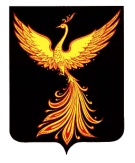 АДМИНИСТРАЦИЯПАЛЕХСКОГО МУНИЦИПАЛЬНОГО РАЙОНА АДМИНИСТРАЦИЯПАЛЕХСКОГО МУНИЦИПАЛЬНОГО РАЙОНА АДМИНИСТРАЦИЯПАЛЕХСКОГО МУНИЦИПАЛЬНОГО РАЙОНА ПОСТАНОВЛЕНИЕПОСТАНОВЛЕНИЕПОСТАНОВЛЕНИЕот  __________   №  ____ - пО внесении изменений в постановление администрации Палехского муниципального района от 29.04.2016 № 267-п «Об утверждении муниципальной программы «Развитие туризма в Палехском городском поселении»  С целью более эффективного использования бюджетных средств, руководствуясь Уставом  Палехского муниципального района, администрация Палехского муниципального района постановляет:Глава Палехскогомуниципального района          И.В. СтаркинНаименование программыРазвитие туризма в Палехском городском поселенииСрок реализациипрограммы 2016-2021 г.г.Перечень подпрограмм отсутствуютАдминистратор программы Отдел городского хозяйства администрации  Палехского муниципального районаОтветственные исполнители Отдел городского хозяйства администрации Палехского муниципального районаИсполнители Администрация Палехского муниципального района (управление экономики, инвестиций и сельского хозяйства, управление муниципального хозяйства)Отдел культуры, спорта и молодежной политики, Отдел городского хозяйства Цель (цели) программыРазвитие туризма в Палехском городском поселении, районе: - создание условий для формирования конкурентоспособной туристской отрасли.- сохранение и рациональное использование туристских ресурсов, объектов туристского показа, природного и культурного наследия Палехского района.Целевые индикаторы (показатели)программы-  Увеличение туристических потоков Объемы ресурсного обеспечения программы Общий объем бюджетных ассигнований (бюджет Палехского городского поселения*): 2016 год –0,00 руб.,2017 год -  0,00 руб.,2018 год –0,00 руб.,2019 год –0,00 руб.,2020 год –0,00 руб.2021 год –0,00 руб.Ожидаемые результаты реализациипрограммы-  увеличение туристского потока;- увеличение длительности пребывания туристов на территории поселка;- увеличение прибыли предприятий и учреждений сферы туризма;-  увеличение налоговых отчислений в местный бюджет;- Увеличение вклада отрасли туризма в социально-экономическое развитие Палехского городского поселения, района.N
п/пНаименование целевого индикатора (показателя)Ед. изм.20152016201720182019202020211.Увеличение  
туристских  
потоков (в %
к   базовому
периоду 2012
года)       %126в 1,1 разав 1,2 разав 1,4 разав 1,5 разав 2,0разав 2,0раза№п/пНаименование мероприятия / 
Источник ресурсного обеспеченияЕд.изм.2016201720182019202020211. Программа, всего:руб.0,000,000,000,000,000,00 бюджетные   ассигнованияруб.0,000,000,000,000,000,00бюджет Палехского городского поселенияруб.0,000,000,000,000,000,001.1Создание обеспечивающей инфраструктуры туристско-рекреационного кластера «Палех» всего, в т.ч.бюджет Палехского городского поселенияруб.0,000,000,000,000,000,00 1.2.Разработка проектно-сметной документации по созданию обеспечивающей инфраструктуры туристско-рекреационного кластера «Палех» всего, в.т.ч.бюджет Палехского городского поселенияруб.0,000,000,000,000,000,001.3.Формирование доступной туристической среды.бюджет Палехского городского поселенияруб.0,000,000,000,000,000,00 1.3.1.Создание и развитие системы  ориентирующих дорожных указателей и знаков туристской навигациибюджет Палехского городского поселенияруб.0,000,000,000,000,000,00 1.3.2.Внедрения современных технологий в сфере культуры и туризмабюджет Палехского городского поселенияруб.0,000,000,000,000,000,00 1.3.3.Разработка планов мероприятий по обеспечению доступности к объектам туристского показа для лиц с ограниченными физическими возможностями.бюджет Палехского городского поселенияруб.0,000,000,000,000,000,001.4.Проведение событийных мероприятий. Организация дополнительных мероприятий в сфере туризма на муниципальном уровне.бюджет Палехского городского поселенияруб.0,000,000,000,000,000,001.5.Рекламная деятельность и издание печатной продукции о туристских ресурсах Палехского муниципального района всего, в т. ч.бюджет Палехского городского поселенияруб.0,000,000,000,000,000,001.6.Участие в областных и всероссийских выставочно-ярмарочных мероприятиях и форумах, создание экспозиций, приобретение выставочного оборудования.бюджет Палехского городского поселенияруб.0,000,000,000,000,000,001.7.Содействие в создании и организации туристского информационного центра на территории Палехского городского поселениябюджет Палехского городского поселенияруб.0,000,000,000,000,000,00